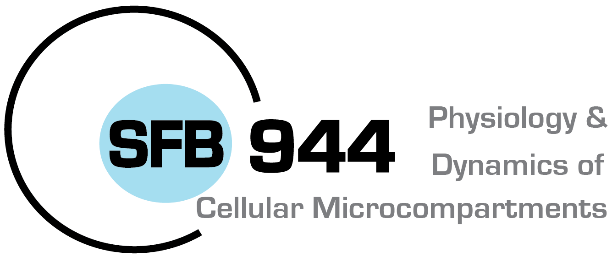 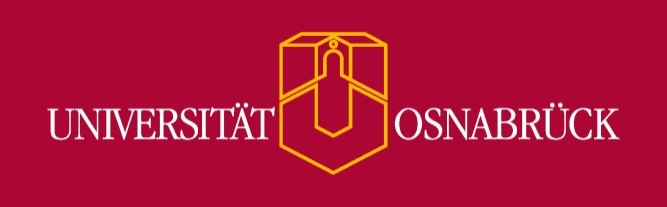 SFB 944 - VorstandChristian UngermannBiochemie- Im Hause -BRIDGING FUNDSBridging funds for Postdoctoral fellows and PhD students. Application to fund the final phase of a project / to finish a publication / a bridging period for a prospective position. Name/Department:Contact Email/Tel:Please include description of research, the relation to SFB 944 project, time line and anticipated results (120-150 words *).*Please add additional information as appendixDate, signature